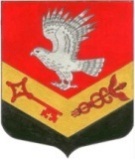 МУНИЦИПАЛЬНОЕ ОБРАЗОВАНИЕ«ЗАНЕВСКОЕ ГОРОДСКОЕ ПОСЕЛЕНИЕ»ВСЕВОЛОЖСКОГО МУНИЦИПАЛЬНОГО РАЙОНАЛЕНИНГРАДСКОЙ ОБЛАСТИСОВЕТ ДЕПУТАТОВ ТРЕТЬЕГО СОЗЫВАРЕШЕНИЕ26.09.2018 года                                                                                                      № 50  гп. Янино-1Об утверждении  материального стимулирования деятельности председателей инициативных комиссий и старост сельских населенных пунктовВ соответствии федеральным законом от 06.10.2003 № 131-ФЗ «Об общих принципах организации местного самоуправления в Российской Федерации»,         областными законами от 15.01.2018 № 3-оз «О содействии участию населения в осуществлении местного самоуправления в иных формах на территориях административных центров муниципальных образований Ленинградской области», от 14.12.2012 № 95-оз «О содействии развитию на части территорий муниципальных образований Ленинградской области иных форм местного самоуправления», уставом МО «Заневское городское поселение», совет депутатов принял РЕШЕНИЕ:Установить материальное стимулирование деятельности председателей инициативных комиссий и старост сельских населенных пунктов, осуществляющих свою деятельность на территории муниципального образования «Заневское городское поселение» Всеволожского муниципального района Ленинградской области», ежеквартально выплачиваемое из местного бюджета, в следующем размере:	председатель инициативной  комиссии  - 22 800 (двадцать три тысячи девятьсот сорок) рублей;	староста сельского населенного пункта  - 17100 (семнадцать тысяч сто) рублей.Поручить администрации муниципального образования «Заневское городское поселение» Всеволожского муниципального района Ленинградской области заключать договоры с председателями инициативных комиссий и старостами сельских населенных пунктов на срок их полномочий.Опубликовать настоящее решение в официальных средствах массовой информации.Решение вступает в силу после дня его опубликования. Контроль над исполнением данного решения возложить на постоянно действующую депутатскую комиссию по здравоохранению, социальной политике, физической культуре, спорту, культуре и молодежной политике. Глава муниципального образования			           	В.Е. Кондратьев  